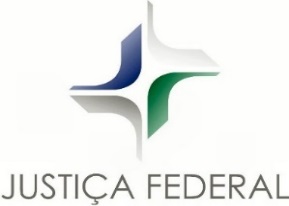 ENCAMINHAR PARA PE-CADASTROEXMO.(A) SR.(A) JUIZ(A) FEDERAL DIRETOR(A) DO FORO DA SEÇÃO JUDICIÁRIA DE PERNAMBUCO     1. IdentificaçãoNome								 Matrícula:Cargo:Lotação:                        Telefone                      Celular  E-mail:Situação: [  ] Servidor Ativo     [  ] Servidor Aposentado   [  ] Requisitado ou  Removido   [  ] Cargo Comissionado             2. Solicitação             O (A) servidor (a) acima identificado(a) vem, respeitosamente, requerer a V.Exª, 